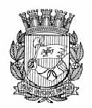 Publicado no D.O.C. São Paulo, 58, Ano 64 Quinta-feira.28 de Março de 2019PORTARIAS. Pág, 01PORTARIA 209, DE 27 DE MARÇO DE 2019BRUNO COVAS, Prefeito do Município de São Paulo, usandodas atribuições que lhe são conferidas por lei,RESOLVE:Exonerar, a pedido, o senhor JOÃO SIQUEIRA DE FARIAS,RF 639.019.6, do cargo de Secretário Adjunto, símbolo SAD, daSecretaria Municipal de Habitação, vaga 2177.PREFEITURA DO MUNICÍPIO DE SÃO PAULO, aos 27 demarço de 2019, 466º da fundação de São Paulo.BRUNO COVAS, PrefeitoPORTARIA 211, DE 27 DE MARÇO DE 2019BRUNO COVAS, Prefeito do Município de São Paulo, usandodas atribuições que lhe são conferidas por lei,RESOLVE:Designar o senhor JONATHAN BARBOSA DE SOUZA OLIVEIRA, RF 835.647.5, para, no período de 26 a 29 de março de2019, substituir o senhor ROBERTO DE GODOI CARNEIRO, RF770.173.0, no cargo de Chefe de Gabinete, símbolo CHG, daSecretaria Municipal de Desenvolvimento Econômico e Trabalho, em virtude de seu afastamento para empreender viagem àcidade de Florianópolis - SC, com a finalidade de participar do“2º Encontro de Cidades Criativas Unesco – 2º Ecriativa”.PREFEITURA DO MUNICÍPIO DE SÃO PAULO, aos 27 demarço de 2019, 466º da fundação de São Paulo.BRUNO COVAS, PrefeitoINFRAESTRUTURA E OBRAS. Pág, 27GABINETE DO SECRETÁRIO6064.2018/0000696-4Int.: Secretaria Municipal do Trabalho e Empreendedorismo- SMDETAss.: Dispensa de licitação - Prestação de serviços técnicos--profissionais para elaboração de projeto executivo de modernização do Banco de Alimentos.DESPACHO: I - À vista dos elementos constantes dopresente, em especial das disposições técnicas especificas(013380776), da informação de SIURB/DAF/DF (014768144),da ATAJ desta Pasta (015363715, 015544667), com fundamento na Lei Federal nº 8.666/93 e alterações, Lei Municipal nº13.278/02, Decreto Municipal nº 44.279/03, Decreto Municipalnº 56.475/15 e pela competência a mim delegada na Portaria nº002/SMSO.G/2017 AUTORIZO a contratação da empresa GabrielRodrigues Grinspum - ME, CNPJ nº 17.891.339/0001-28, paraa prestação de serviços técnicos profissionais para elaboraçãode projeto executivo de modernização do Banco de Alimentosda Vila Maria, situado na Rua Sobral Junior, nº 264 na SP/MG,pelo período de 60 (sessenta) dias corridos, pelo valor total deR$ 24.826,80 (vinte e quatro mil, oitocentos e vinte e seis reaise oitenta centavos), com fundamento no art. 24, inciso I, da LeiFederal nº 8.666/93, Decreto Federal nº 9.412/2018 e EmentaPGMSP 11.876.II - AUTORIZO a emissão da Nota de Empenho em favorda supracitada empresa, onerando a dotação nº 30.10.08.605.3016.4.301.3.3.90.39.00.00, no valor R$ 24.826,80 consoanteNota de Reserva com Transferência n.º 15.006 (014764000) emanifestação de SIURB/DAF/DF (014768144).SERVIDORES. Pág, 29DESENVOLVIMENTO ECONÔMICO E TRABALHOGABINETE DA SECRETÁRIARELAÇÃO DE ADICIONAIS POR TEMPO DESERVIÇO NOS TERMOS DO ARTIGO 112, DA LEI8989/79Reg. Func.                 Nome                             QQ      DATA 756.841.0/04  NIVALDO CARDOSO                       1º 26/03/2019E.H. 300400000000000EDITAIS. Pág, 51DESENVOLVIMENTO ECONÔMICO E TRABALHOFUNDAÇÃO PAULISTANA DE EDUCAÇÃO E TECNOLOGIAATA DE REALIZAÇÃO DO PREGÃO ELETRÔNICOPregão Eletrônico nº : 01/FUNDAÇÃOPAULISTANA/2019Processo nº : 8110.2019/0000099-7Objeto : Prestação de serviços limpeza, asseio e conservação predial, visando à obtenção de adequadas condições desalubridade e higiene, com a disponibilização de mão de obra,saneantes domissanitários, materiais e equipamentos na Sededa Fundação Paulistana de Educação Tecnologia e Cultura, conforme especificações constantes do Anexo I deste Edital.Às 10:33:08 horas do dia 25 de Março de 2019, reuniram--se o Pregoeiro deste órgão/entidade Luciana Kulik Camargoe respectivo(s) membro(s) da equipe de apoio: Mayra Britodos Santos Leite , para realizar os procedimentos relativos aoPregão Eletrônico em epígrafe, relativo à oferta de compra - OC:801085801002019OC00001. Inicialmente o Pregoeiro abriua sessão pública em atendimento às disposições contidas noedital, divulgando as propostas recebidas e abrindo a fase delances.Resultado da Sessão PúblicaEncerrada sem recursoITEM 1Descrição: LIMPEZA, ASSEIO E CONSERVACAO PREDIAL -VOLUME 03 - AGRUPAMENTO DE PRECOS UNITARIOS PARAPREGAO ELETRONICO, LIMPEZA, ASSEIO E CONSERVACAOPREDIAL - AGRUPAMENTO DE PRECOS UNITARIOS PARA PREGAO ELETRONICOQuantidade / Unidade de Fornecimento: 1 / VIDE EDITALMenor Valor: 25.500,0000CNPJ/CPF - Vencedor: 17894410000126 - ANDORINHASERVICOS OPERACIONAIS EIRELI - MEPropostas Entregues: 23Desistência de Propostas: 0Propostas Restantes: 23Propostas Classificadas: 23Resultado do Item: AdjudicadoJustificativa: ADJUDICO O ITEM PARA A EMPRESA ANDORINHA SERVIÇOS OPERACIONAIS EIRELI CNPJ 17.894.410/0001-26. O PROCESSO SEGUIRA PARA ANÁLISE JURÍDICA E POSTERIOR ENVIO PARA HOMOLOGAÇÃO DA AUTORIDADECOMPETENTE.A íntegra da Ata de Realização da Licitação pode ser consultada através do site www.bec.sp.gov.br, oferta de compra- OC: 801085801002019OC00001.LICITAÇÕES. Pág, 63DESENVOLVIMENTO ECONÔMICO E TRABALHOGABINETE DA SECRETÁRIADESPACHO DO DIRETOR DE DAF6064.2018/0001763-0I – No exercício da competência que foi atribuída peloDecreto Municipal nº 58.153/2018, à vista das informações edocumentos contidos no presente, assim como a necessidadeda data da publicação do despacho autorizatorio exigido pelaplataforma Banco do Brasil AUTORIZO o procedimento decotação eletrônica, para fins de atender à DISPENSA DE LICITAÇÂO nº 002-A/SMDET/2019, com fundamento ao dispostono inciso II do art. 24 da Lei nº 8.666/1993, art. 16 do Decreto56.475/2015 e ao art. 2º do Decreto 54.102/2013, com intuitode contratar seguro multirrisco para obras de artes tipo all risks,conforme especificações no Termo de Referência – Anexo I. II –Ademais, APROVO a minuta de Cotação Eletrônica acostada aoProcesso Administrativo em epígrafe, observando, ainda, que adespesa onerará a seguinte dotação orçamentária: 30.10.11.122.3.024.2.100.3.3.90.39.00.00, do presente exercício financeiro.